Отчет о проведении Всероссийского тематического урока «Свет в нашей жизни»15 декабря в МОУ «Лопатинская ООШ Ртищевского района Саратовской области»  проведен Всероссийский тематический урок «Свет в нашей жизни».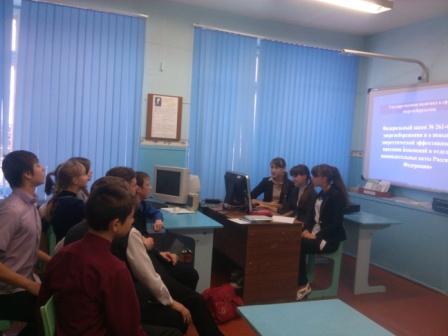 Целью Урока -  привлечение внимания обучающихся к важности света и световых технологий для качества жизни людей и устойчивого развития человечества.В мероприятии приняли участие учащиеся с 5 по 9 класс – 13 человек.Были проведены следующие мероприятия:Приветствие Ирины Боковой – видеофрагментПрезентация «Энергосберегающие технологии»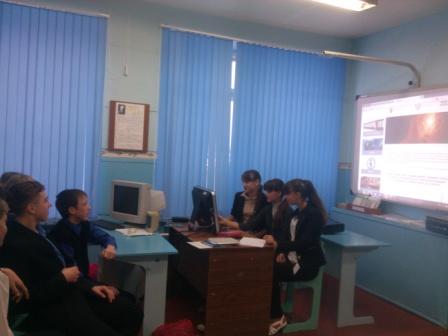 Урок проведен согласно рекомендациям «Академии повышения квалификации и профессиональной переподготовки работников образования».Проведен  опрос по ссылке среди учащихся и учителей (20 человек) Распространены раскраски: «История российской лампочки» и «Свет будущего в настоящем»